       Plan pracy dydaktyczno - wychowawczej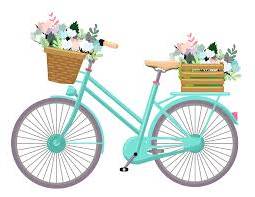 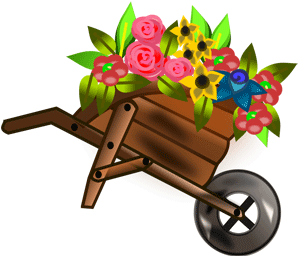               dla dzieci 5 - letnich                                               Kwiecień                                  14.04.2020 - 17.04.2020Rośliny zbożowe – rozpoznawanie roślin zbożowych, okopowych, oleistych, włóknistych – klasyfikacja, opisywanie, logiczne myślenie, czytanie globalne.„Jak powstaje popcorn?” – poszerzanie wiedzy dzieci dotyczącej kukurydzy i jej wykorzystania.Zabawa manipulacyjna „Ziarenka, nasionka” – oddzielenie ziaren kukurydzy od ziaren fasoli.Zestaw ćwiczeń gimnastycznych nr 30 – kształtowanie ogólnej sprawności fizycznej.„Kukurydza”  – praca plastyczna.Degustacja różnego rodzaju pieczywa – określanie smaku, zapachu, koloru, kształtu różnego rodzaju pieczywa, porównywanie.„Skąd się bierze chleb?” – pogadanka na temat różnych rodzajów mąki, z której pozyskuje się produkty piekarskie.Oglądanie filmu edukacyjnego „Jak powstaje chleb?”.„Zawody” – rozpoznawanie zawodów związanych z chlebem i jego produkcją.„Młyny” – porównywanie młynów elektrycznych i wodnych.Zabawa logopedyczna z kawałkiem chleba – usprawnianie aparatu mowy.Oglądanie filmu edukacyjnego  o maszynach rolniczych.Pogadanka na temat różnych maszyn i narzędzi rolniczych oraz bezpieczeństwa podczas ich wykorzystywania.„Maszyny rolnicze”  – ćwiczenia analizy i syntezy słuchowej.„Kosiarze” – zabawa fabularyzowana, ćwiczenia ruchów obu ramion.„Traktor” – praca plastyczna.„Czym jest gospodarstwo ekologiczne?” – pogadanka, omówienie symbolu żywności ekologicznej.Projektowanie własnego symbolu żywności ekologicznej.„Zbieranie ziaren” – zabawa ruchowa, przeliczanie, czytanie symboli.„Słonecznik papierową rolką malowany” – praca plastyczna. 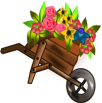 